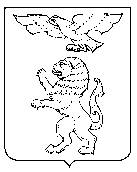 АДМИНИСТРАЦИЯ ГОРОДА БЕЛГОРОДАУ П Р А В Л Е Н И Е   О Б Р А З О В А Н И ЯМУНИЦИПАЛЬНОЕ БЮДЖЕТНОЕ ДОШКОЛЬНОЕ ОБРАЗОВАТЕЛЬНОЕ УЧРЕЖДЕНИЕ ДЕТСКИЙ САД КОМБИНИРОВАННОГО ВИДА № 18 "ЛУЧИК" Г. БЕЛГОРОДА308036, г. Белгород, ул.Щорса, 59 тел:  58-46-58, факс 78-45-58Е-mail: mdou18@beluо31.ru  сайт: www.luchiksad.ru«18» октября 2015 г. №                                                     Управление образования                                                                                              администрации города БелгородаКонтрольные мероприятия№п/пДата проверкиПроверяющая организацияРезультат проверки104.06.2015ОМД г. Белгороданарушений не выявлено222.06.2015Служба анализа и контроля ФХД ЦБ управления образованиянарушений не выявлено326.06.2015Департамент образования Белгородской областинарушений не выявлено412.11.2015ОДН г. Белгороданарушений не выявлено517.12.2015Народная экспертизанарушений не выявлено618.12.2015Департамент образования Белгородской областинарушений не выявлено723.12.2015МКУ ЦРОнарушений не выявлено